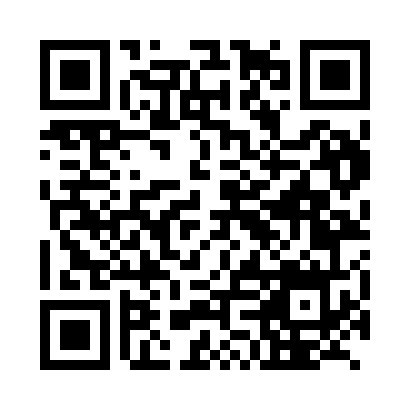 Prayer times for Rio Negro, ChileWed 1 May 2024 - Fri 31 May 2024High Latitude Method: NonePrayer Calculation Method: Muslim World LeagueAsar Calculation Method: ShafiPrayer times provided by https://www.salahtimes.comDateDayFajrSunriseDhuhrAsrMaghribIsha1Wed6:077:4012:503:365:597:272Thu6:087:4112:503:355:587:263Fri6:087:4212:503:345:577:254Sat6:097:4312:503:335:567:245Sun6:107:4412:503:325:557:236Mon6:117:4512:493:325:537:227Tue6:127:4612:493:315:527:218Wed6:137:4712:493:305:517:209Thu6:147:4812:493:295:507:1910Fri6:147:4912:493:285:497:1811Sat6:157:5012:493:275:487:1712Sun6:167:5112:493:265:477:1713Mon6:177:5212:493:265:467:1614Tue6:187:5312:493:255:457:1515Wed6:187:5412:493:245:447:1416Thu6:197:5512:493:235:437:1417Fri6:207:5612:493:235:437:1318Sat6:217:5612:493:225:427:1219Sun6:217:5712:493:215:417:1220Mon6:227:5812:493:215:407:1121Tue6:237:5912:503:205:407:1022Wed6:248:0012:503:195:397:1023Thu6:248:0112:503:195:387:0924Fri6:258:0212:503:185:377:0925Sat6:268:0312:503:185:377:0826Sun6:268:0312:503:175:367:0827Mon6:278:0412:503:175:367:0728Tue6:288:0512:503:175:357:0729Wed6:288:0612:503:165:357:0730Thu6:298:0712:513:165:347:0631Fri6:308:0712:513:155:347:06